В целях обеспечения проездом обучающихся в общеобразовательных организациях Сланцевского муниципального района к месту обучения и обратно, и реализации решений Совета депутатов Сланцевского муниципального района от 23.12.2015 г. №160-рсд «О бюджете муниципального образования Сланцевский муниципальный район Ленинградской области на 2016 год», администрация Сланцевского муниципального района п о с т а н о в л я е т:1. Утвердить Порядок предоставления месячного именного проездного билета обучающимся в общеобразовательных организациях Сланцевского муниципального района согласно приложению.2. Опубликовать настоящее постановление в официальном  приложении  к газете «Знамя труда».3. Постановление вступает в силу с момента его подписания, распространяется на правоотношения, возникшие 01  января 2016 года и действует по 31 декабря 2016 года.4. Контроль за исполнением постановления возложить на заместителя главы администрации Сланцевского муниципального района  Саитгареева Р.М.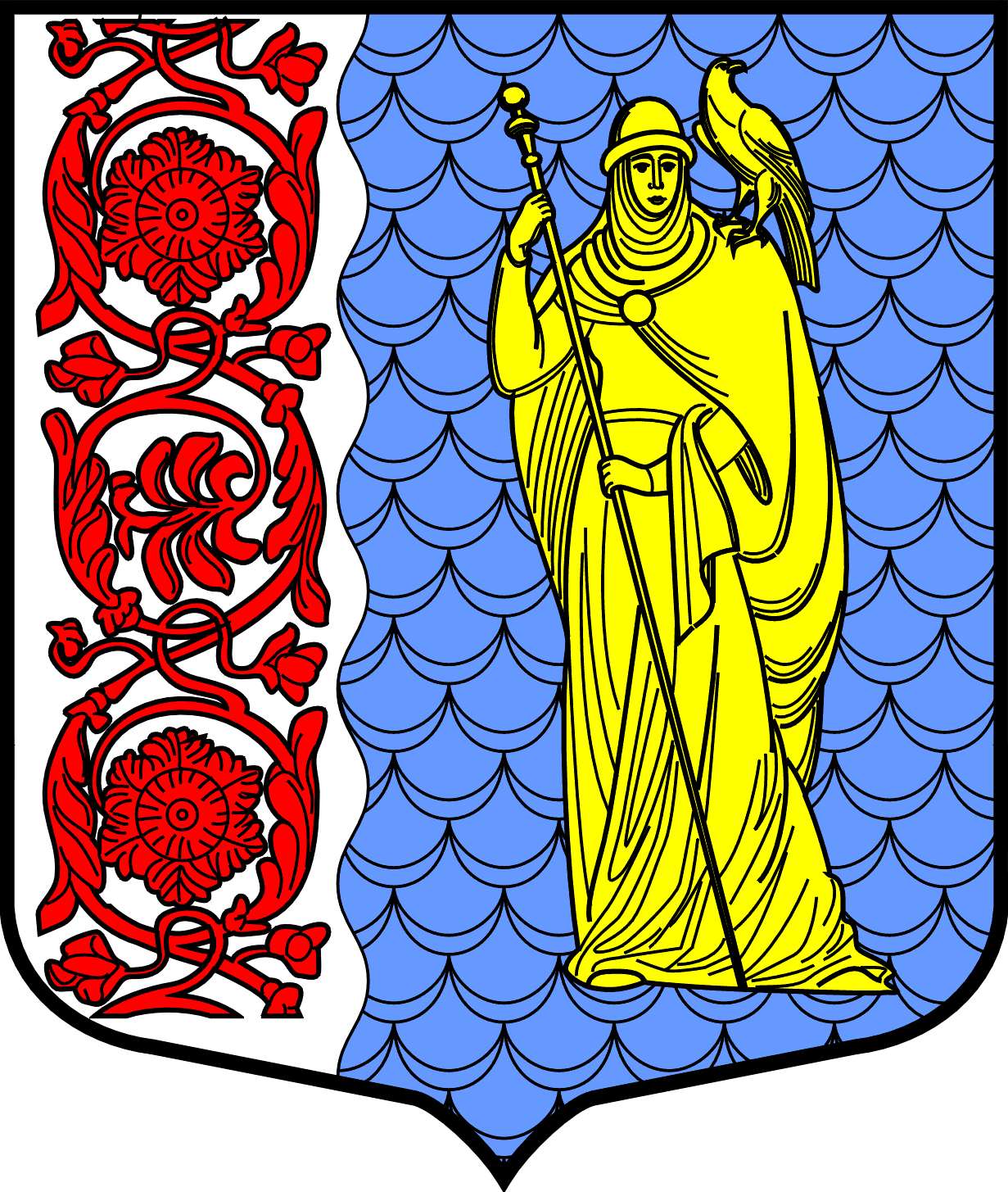 Администрация муниципального образованияСланцевский муниципальный район Ленинградской областиПОСТАНОВЛЕНИЕ20.01.2016№21-пО порядке предоставления месячного именного проездного билета  обучающимся в общеобразовательных организациях Сланцевского  муниципального района в 2016 годуГлава администрации                                     муниципального образованияИ.Н. Федоров